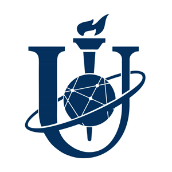 Міністерство освіти і науки УкраїниСУМСЬКИЙ ДЕРЖАВНИЙ УНІВЕРСИТЕТШановні колеги!Центр розвитку кадрового потенціалу Сумського державного університету запрошує вас взяти участь у короткостроковій програмі підвищення кваліфікації «Task & Time management: втілення класичних методик у web-додатках».Орієнтовний період навчання: 25 травня - 05 червня 2020 року.Форма участі: дистанційна.Загальний обсяг: 30 годин (8 аудиторних годин).Вартість:  300 грн.Тематичний план:1. Методичні та організаційні основи продуктивності роботи.2. Scrum: гнучка методологія та практична філософія оптимізації роботи команд. 3. Засоби керування особистим розкладом: можливості G-Suite Apps.4. Trello: менеджер проєктів та завдань для малих та середніх команд.Детальна інформація за посиланням.Умови участі: для участі у програмі підвищення кваліфікації необхідно до 20 травня  2020  року зареєструватися найбільш зручним для вас способом: за QR-кодом: заповнивши електронну заявку за посиланням: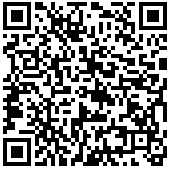 https://docs.google.com/forms/d/e/1FAIpQLSc_w-tBdjji0NGEnC3UJYwmlppKPH9QskLXYajk51jSEeTwOw/viewform надіславши заявку (додаток 1) електронною поштою на адресу info@crkp.sumdu.edu.ua.Контактні особи: - Гордієнко Віта Павлівна, заступник начальника центру розвитку кадрового потенціалу навчального закладу, e-mail: v.hordiienko@crkp.sumdu.edu.ua;- Кононенко Світлана Валеріївна, провідний фахівець центру розвитку кадрового потенціалу навчального закладу, e-mail:s.kononenko@crkp.sumdu.edu.ua, тел. (066) 79-39-921;- Дудченко Віталіна Вікторівна, фахівець центру розвитку кадрового потенціалу навчального закладу,    e-mail: v.dudchenko@crkp.sumdu.edu.ua, тел. (066) 53-40-646.Додаток 1ЗАЯВКА НА УЧАСТЬ у короткостроковій програмі підвищення кваліфікації «Task & Time management: втілення класичних методик у web-додатках»Прізвище, ім’я, по-батькові: __________________________________________________Місце роботи (навчальний заклад):____________________________________________Посада:____________________________________________________________________Контактний номер телефону: _________________________________________________Адреса електронної пошти:___________________________________________________Форма оплати: фізична/юридична особа (необхідно обрати)_______________________ 